LES MEDIEVALES DE MAULEON #4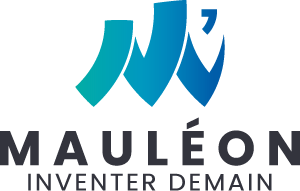 Samedi 25 et dimanche 26 mai 2024 – Château de MauléonINFORMATIONS IMPORTANTES : REUNION DE PRESENTATION DE LA MANIFESTATION AVEC LES BENEVOLES ET PARTENAIRES LE MERCREDI 15 MAI – 18H30 – LES HALLESInformations personnellesNom : ……………………………………………………………………………………………………………………………………………………………Prénom : …………………………………………………………………………………………………………………….………………………………Adresse postale : ……………………………………………………………………………………………………………………………………………………………………………………………………………………………………………………………….……….……………………………………………………….……………………………Téléphone : ……………………………………………………………………………………………………………………………………………………@ : ……………………………………………………………………………………………………………………………………………………………………Secteur(s) souhaité(s) en tant que bénévole Entourer les secteurs choisisEn amont de la manifestationMontage de la manifestation (tables, chaises, signalétiques…)Diffusion des flyers et des affiches Durant la manifestationRéférent d’un campement médiévalRéférent d’une animation, d’un temps fort Accueil, orientation et information du publicEntretien du siteAccueil des participants (gestion du QG des bénévoles, du catering, des plannings des groupes…)Défilé médiévalMarché médiévalSpeaker, animation microSécurité, encadrementContrôle des accès et billetterieAccueil extérieur – Circulation – ParkingRestauration et buvetteAutres  idées et envies :…………………………………………………………………………………………………..…………………………………………………………………………………………………..………………………………………………………………………………………………………………………………………………………………………………..………………………………………………………………………………………………………………………………………………………………………………..………………………………………………………………………………………………………………………………………………………………………………..……………………………………………………………………………Date ou moment de disponibilité lors du week-end des Médiévales (pour réaliser le planning des bénévoles)Vendredi 24 mai 2024Matin (8h30 à 12h30)Après-midi (13h30 à 19h)Samedi 25 mai 2024Matin (8h30 à 12h30)Après-midi (12h30 à 18h)Soir (18h à 00h30)Dimanche 22 mai 2022Matin  (8h à 12h30)Après-midi (12h30 à 18h)Soir (18h à 21h)DROIT A L’IMAGE :J’autorise l’utilisation de mon image pour la promotion de la manifestation pendant ou en dehors de son déroulement, dans le cadre du respect de l’intégrité physique et morale de la personne.DROIT RELATIF A L’INFORMATIQUE :Conformément à la loi 78‐7 du 6 janvier 78 relative à l'informatique, aux fichiers et aux libertés, je dispose d'un droit d'accès et de rectification auprès des organisateurs de la manifestation.Fait à…………………………………………………………………………………………………..……………………………………………………………………………Le …………………………………………………………………………………………………..……………………………………………………………………………Ecrire la mention « lu et approuvé »Signature du bénévole